Question 1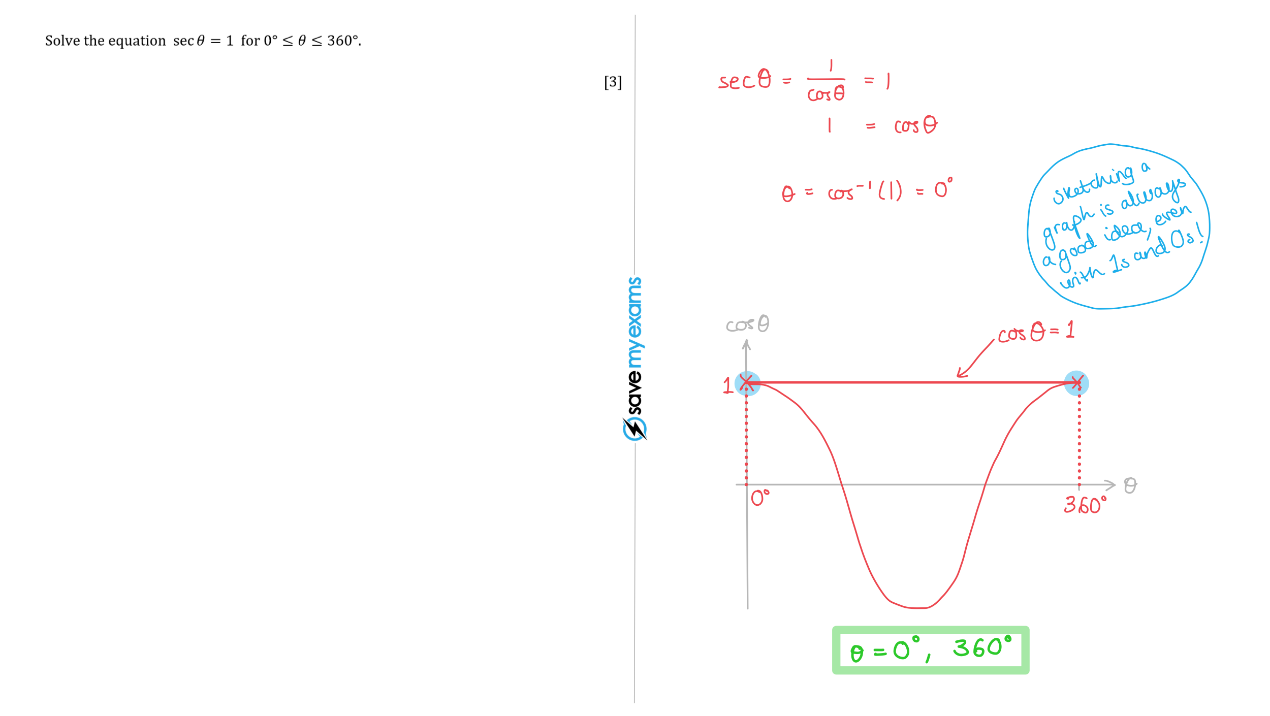 Question 2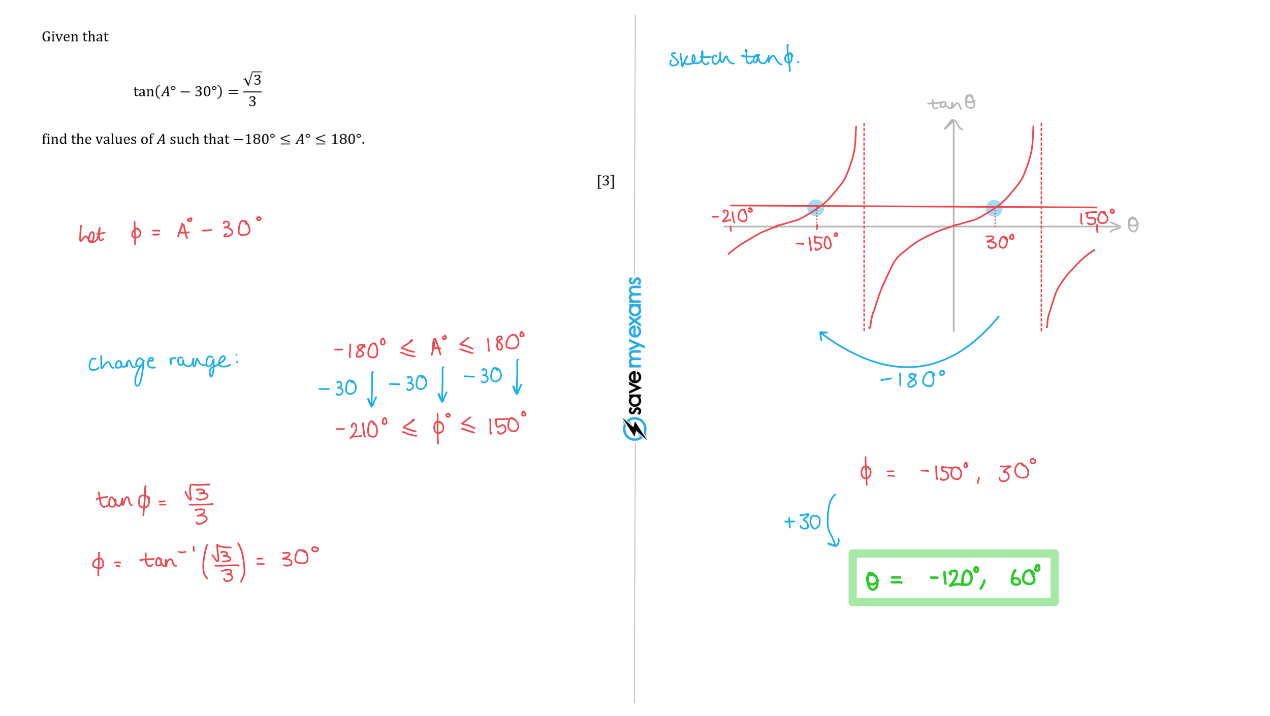 Question 3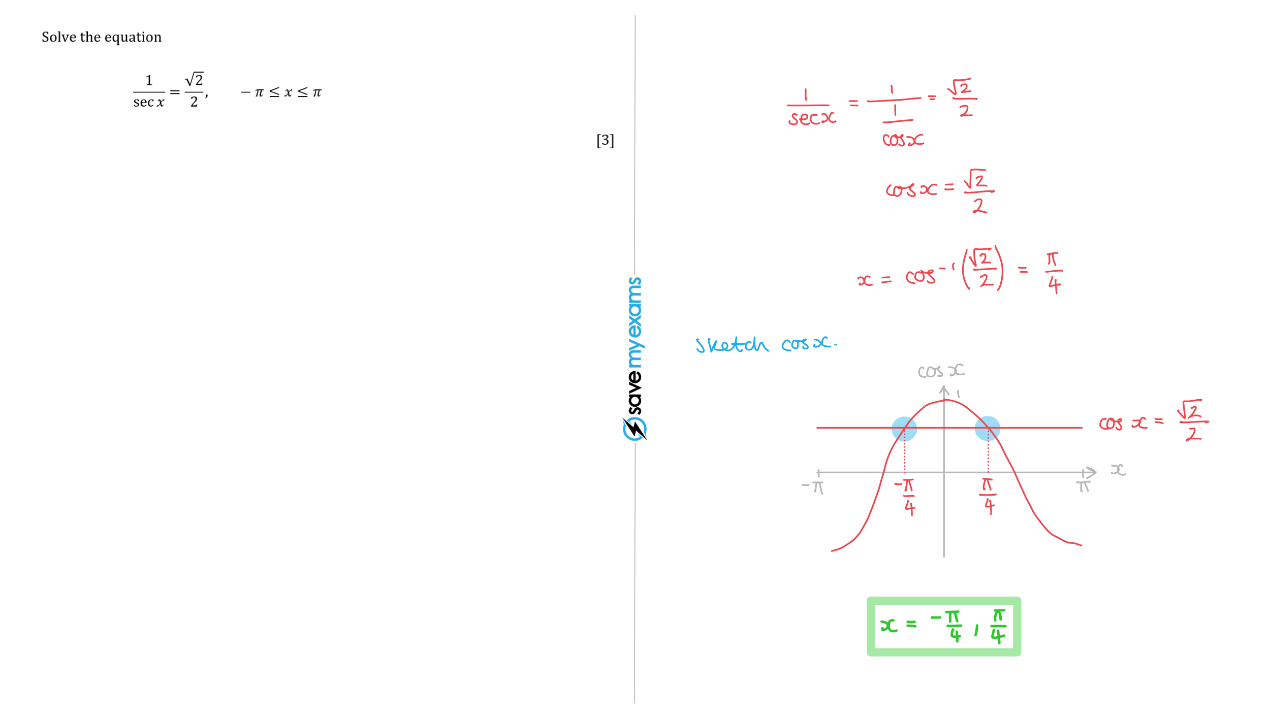 Question 4a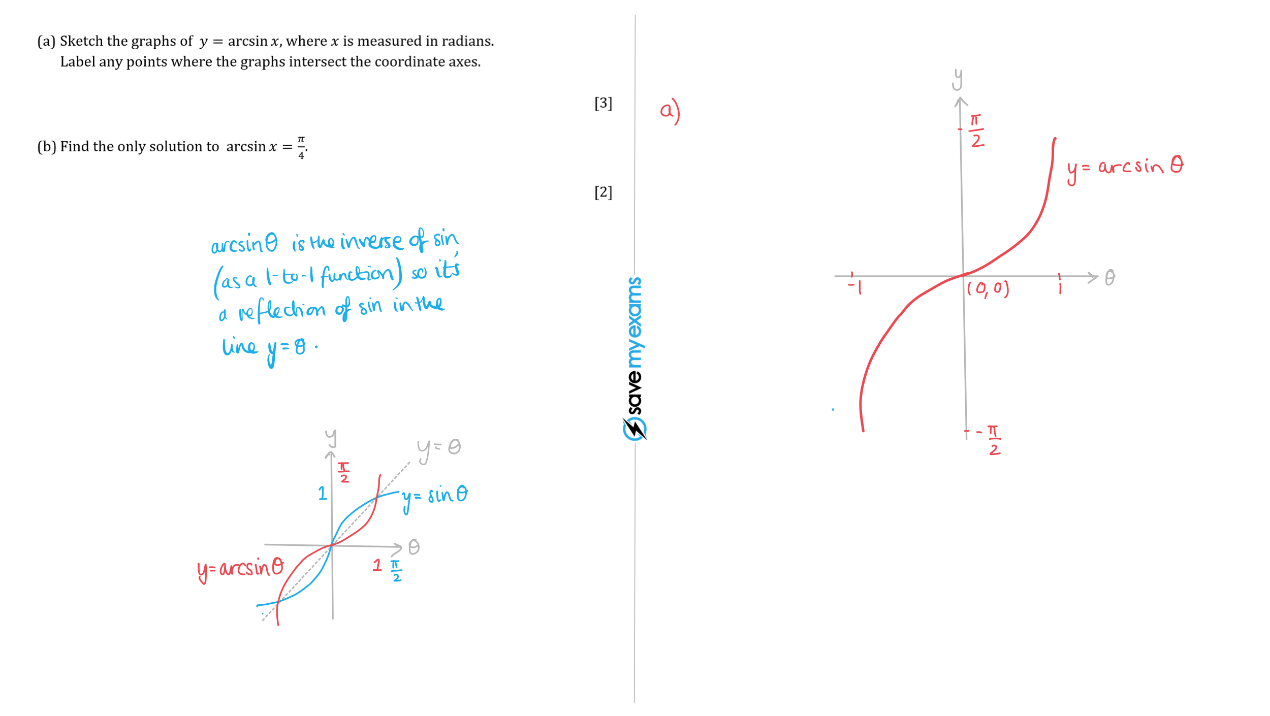 Question 4b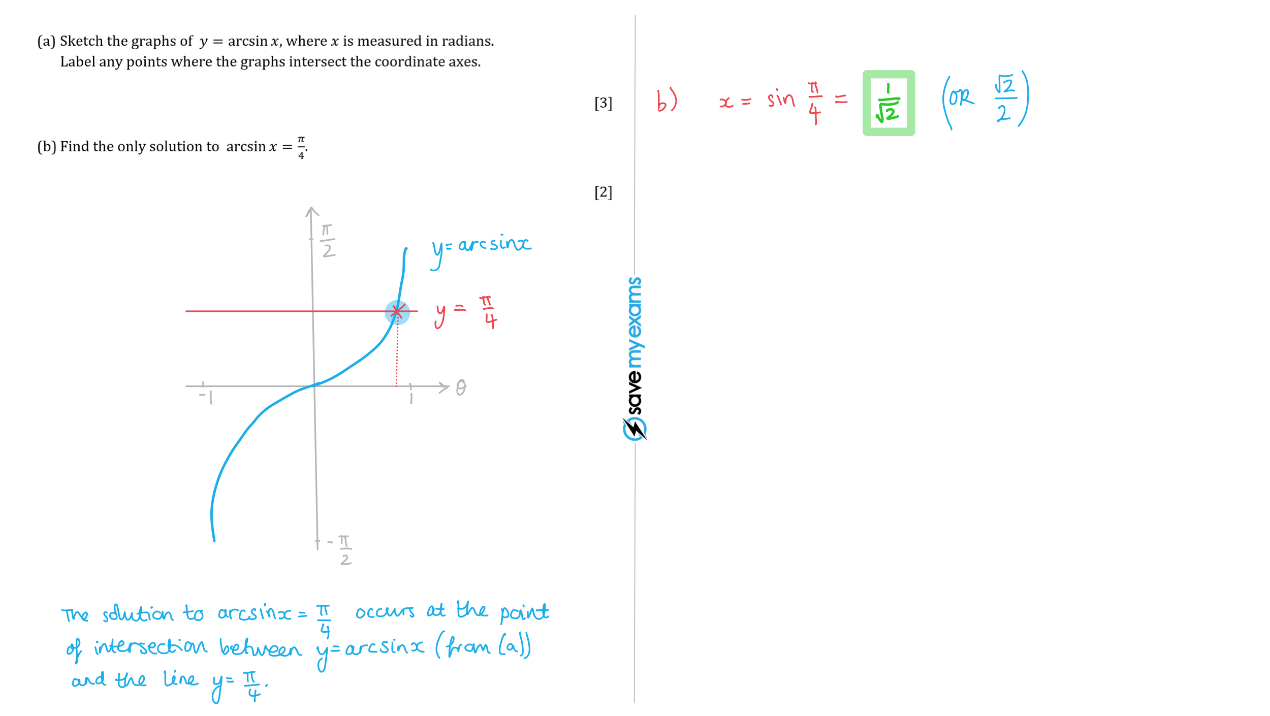 Question 5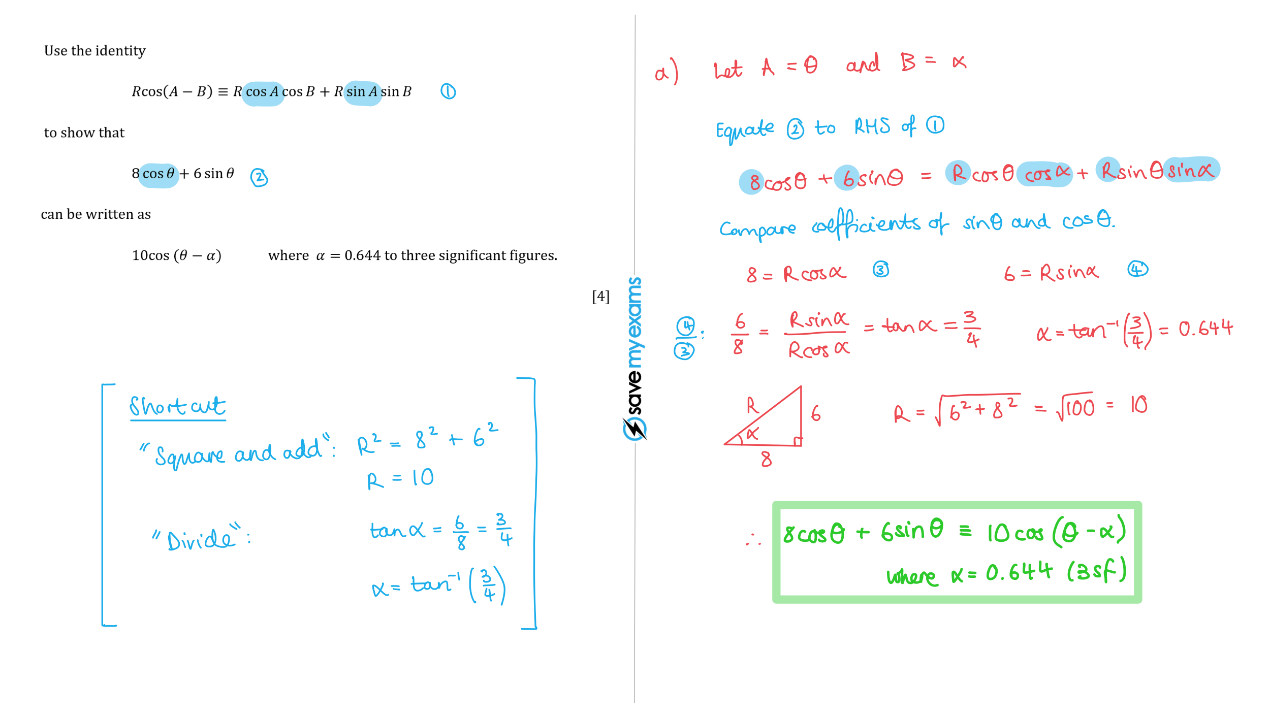 Question 6a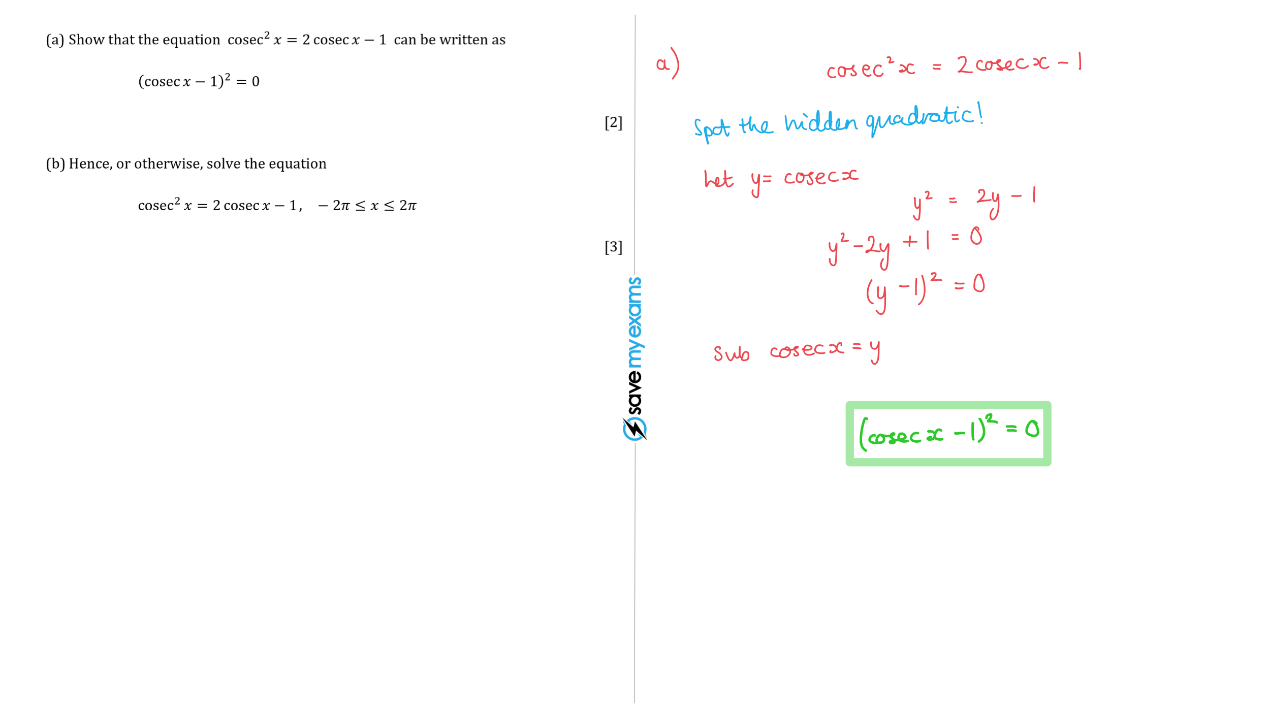 Question 6b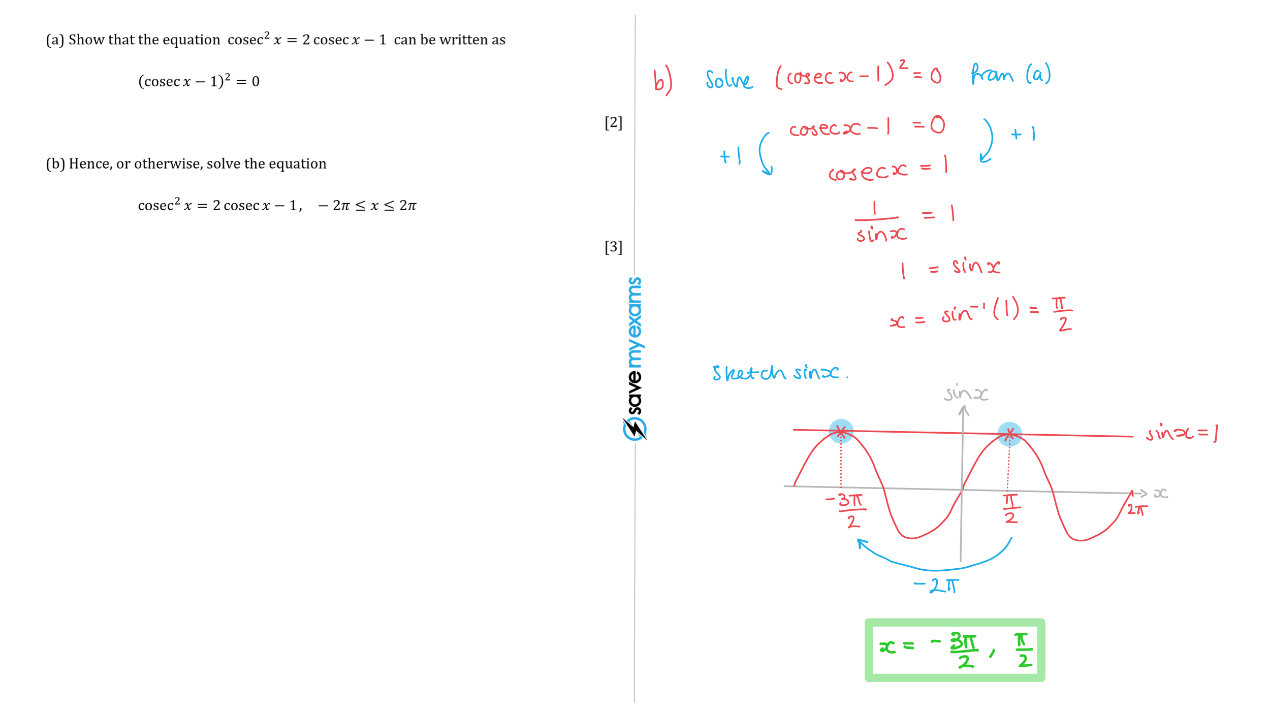 Question 7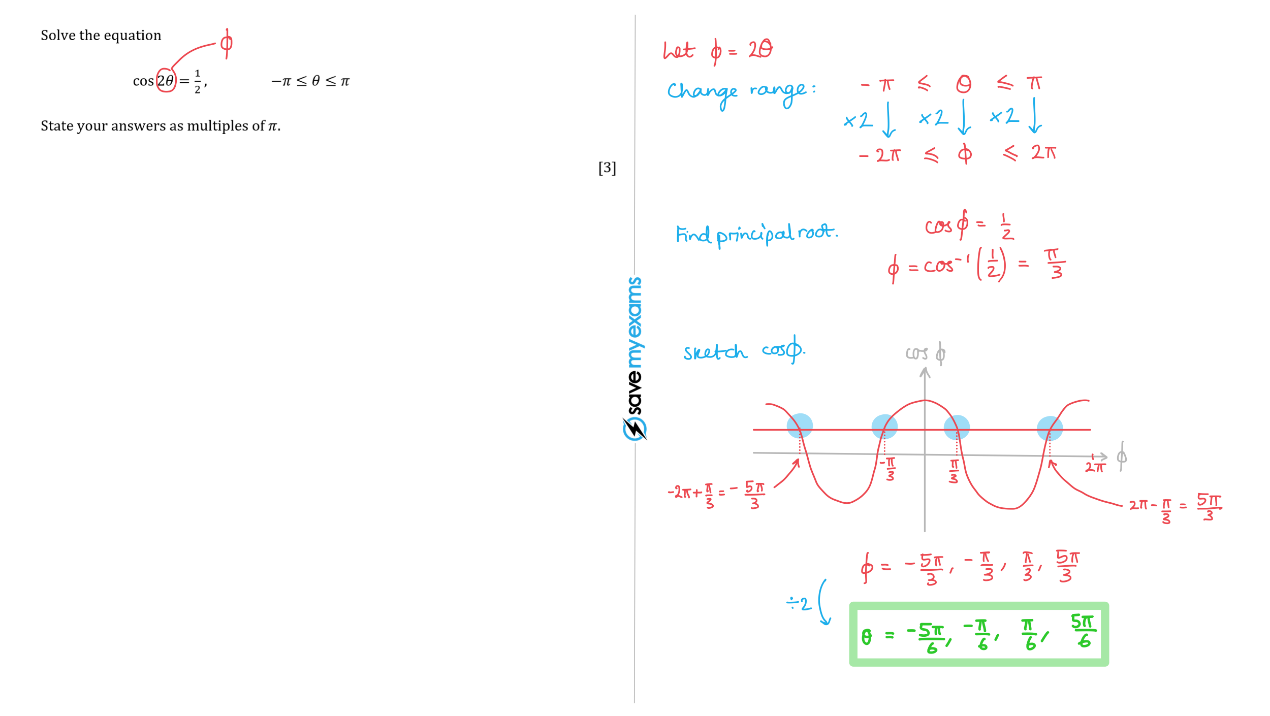 Question 8a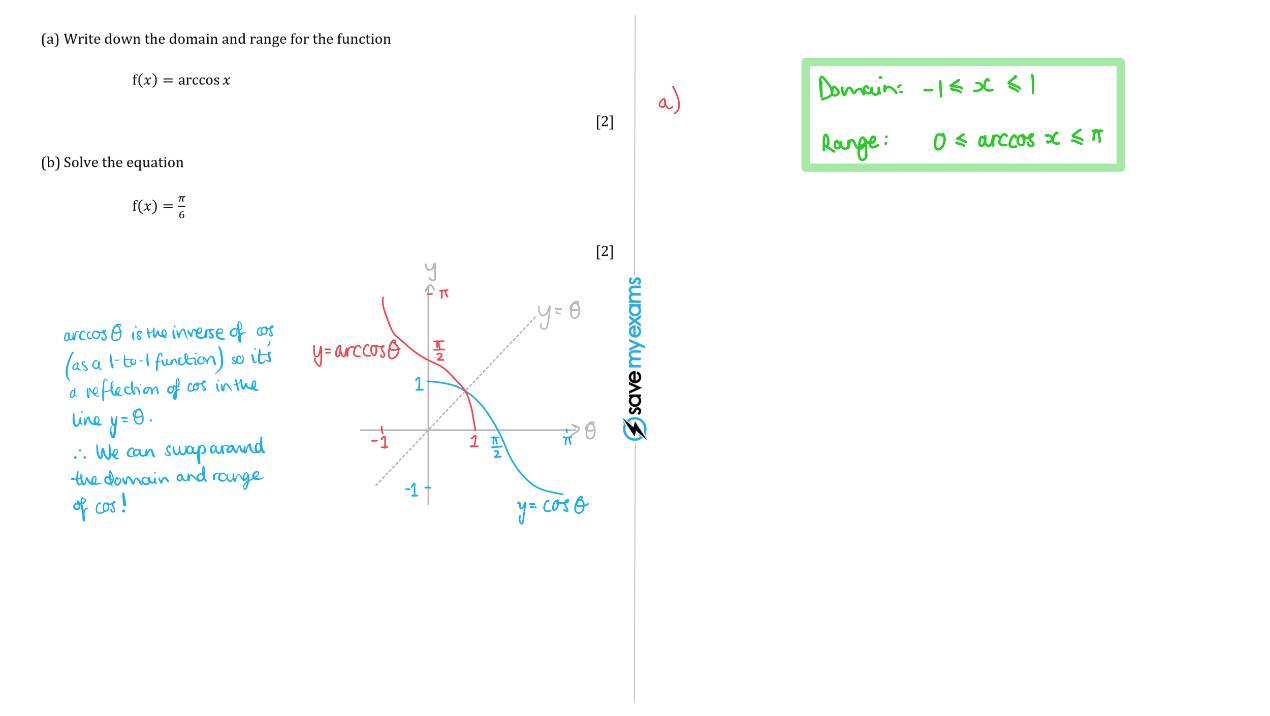 Question 8b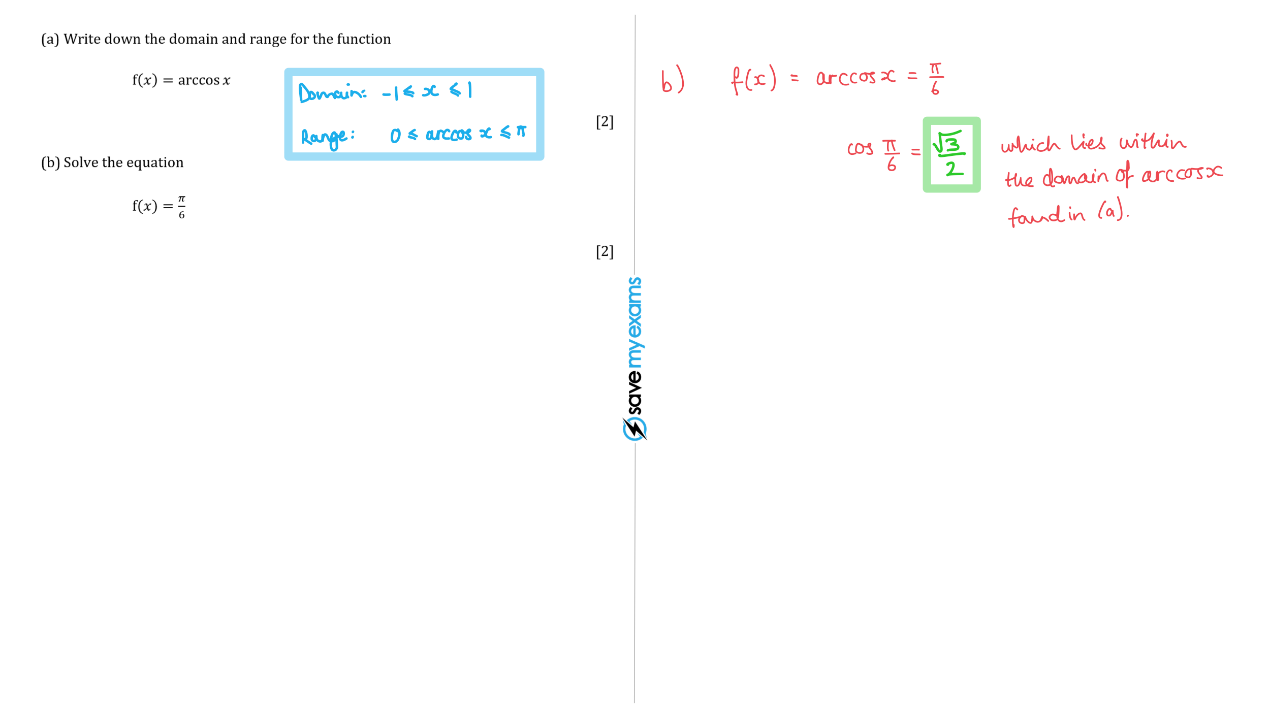 Question 9a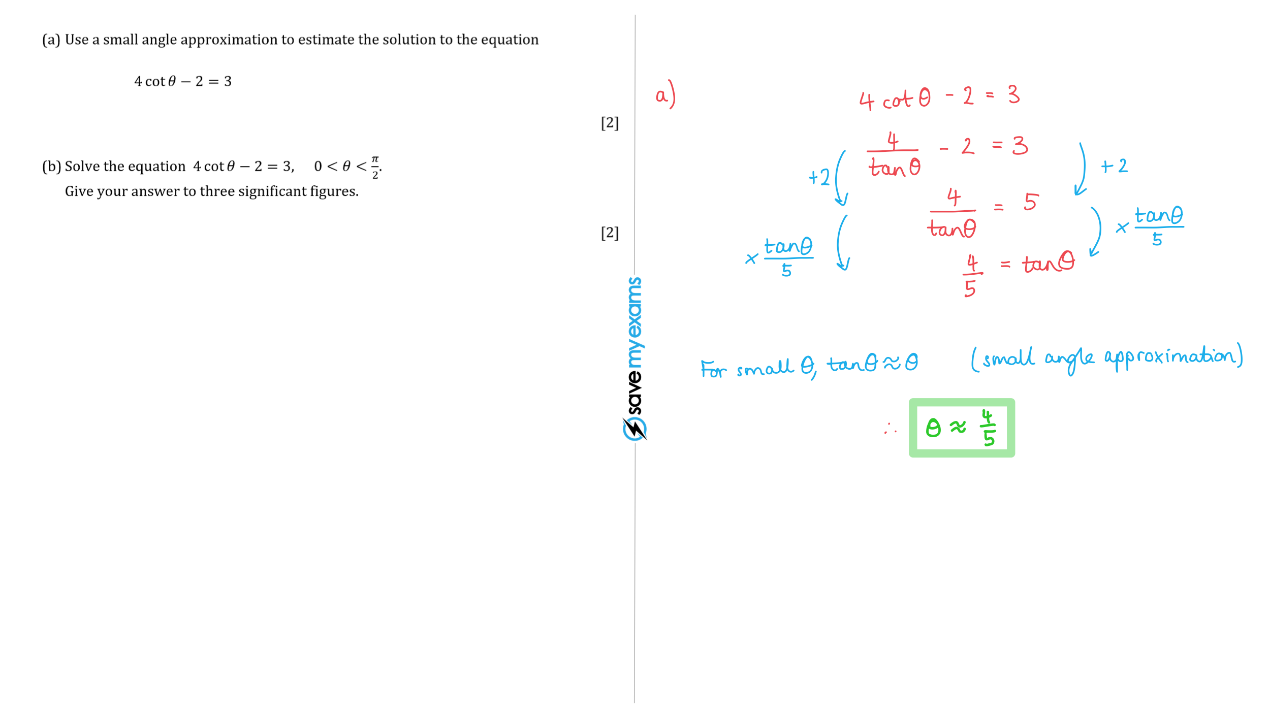 Question 9b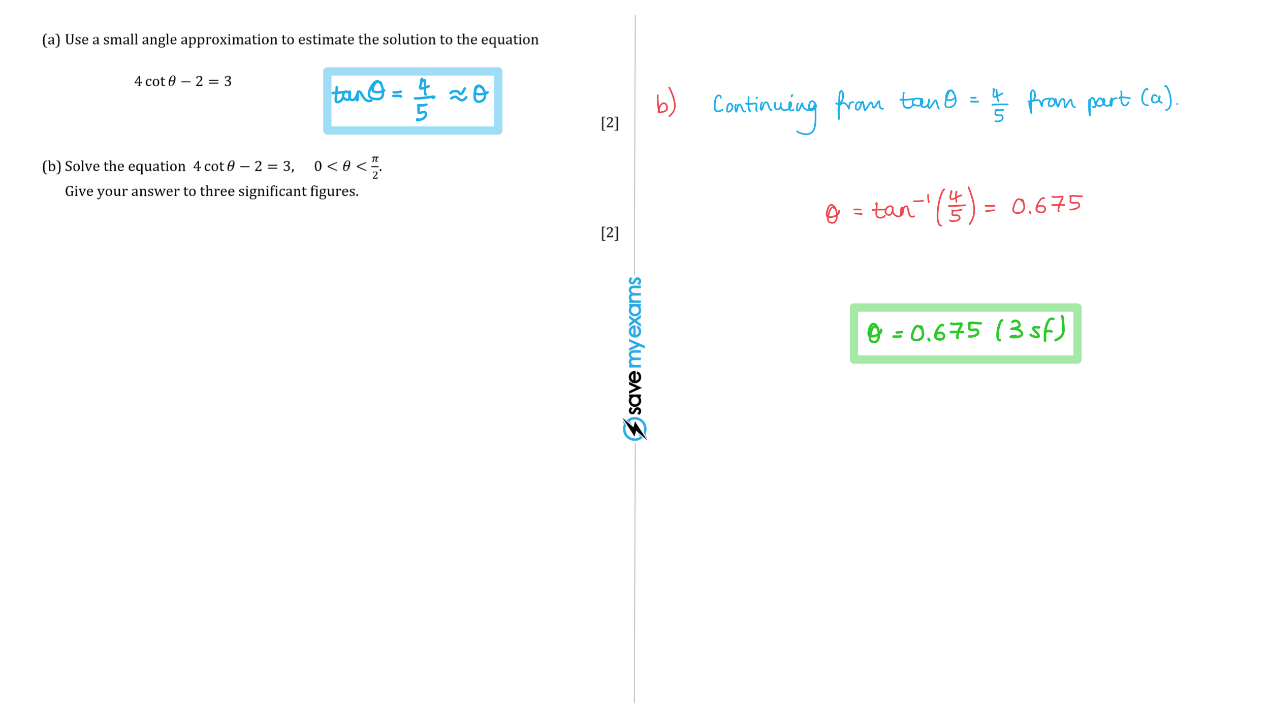 Question 10a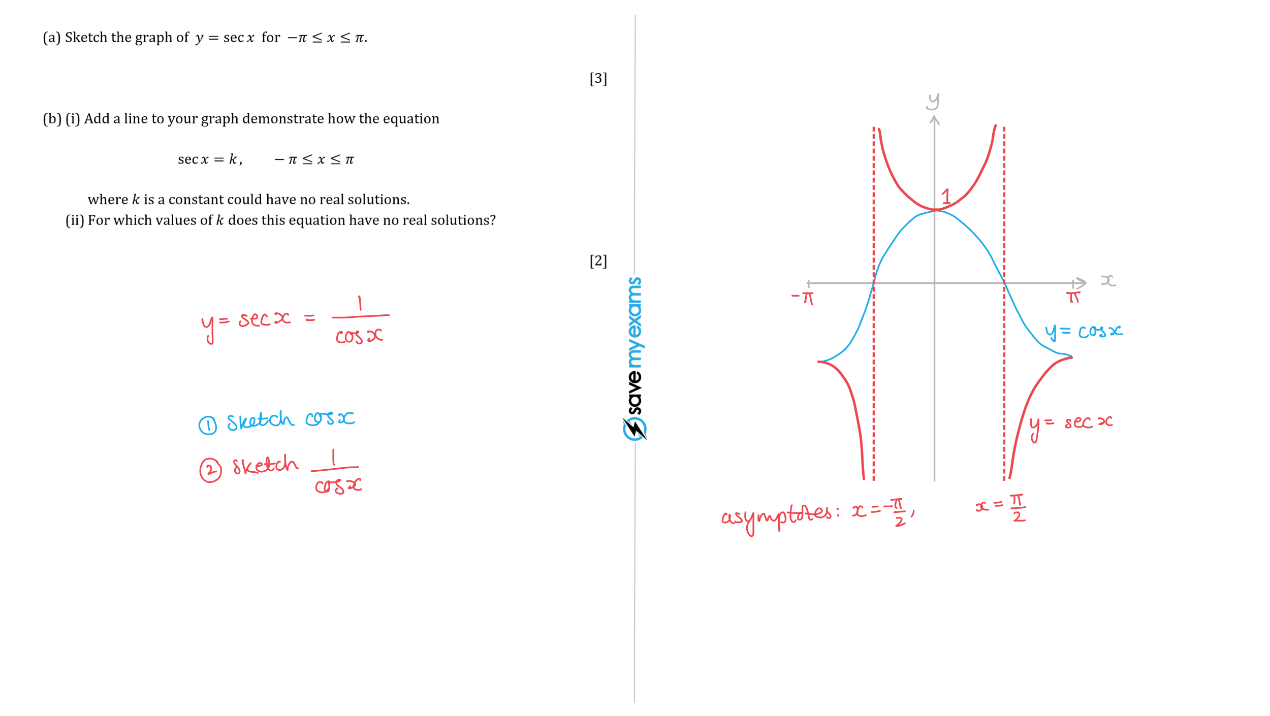 Question 10b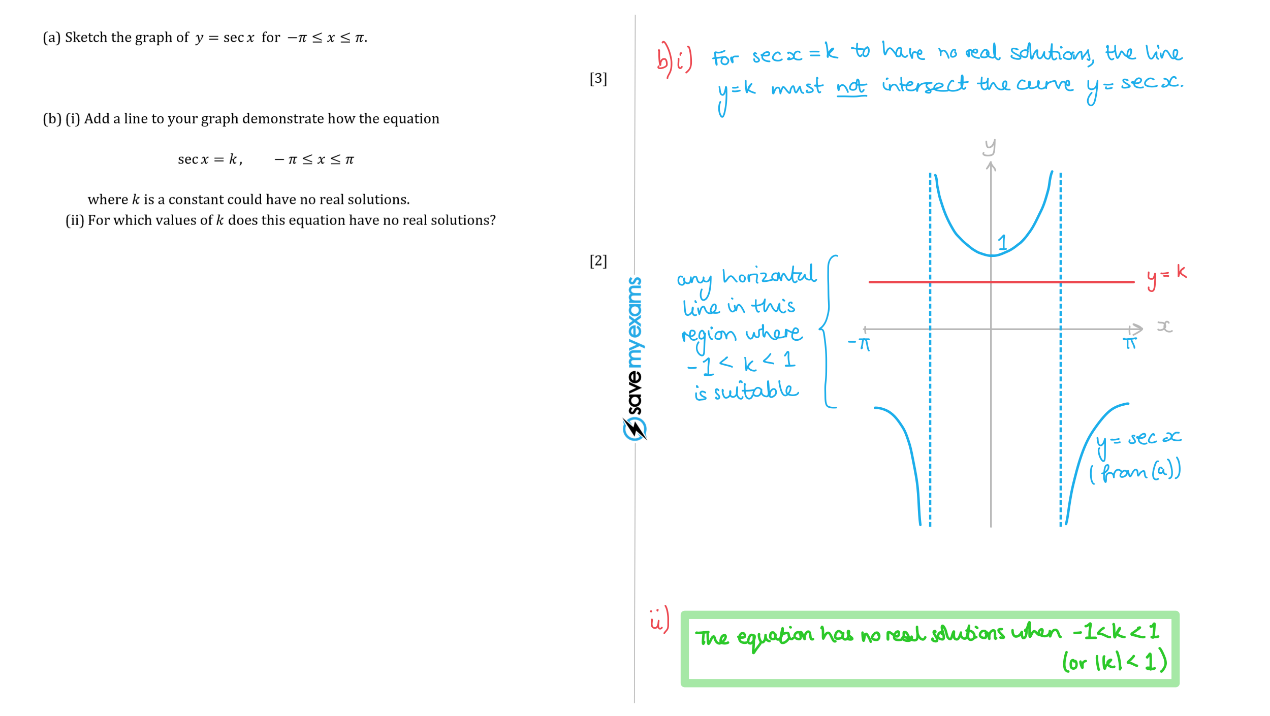 Question 11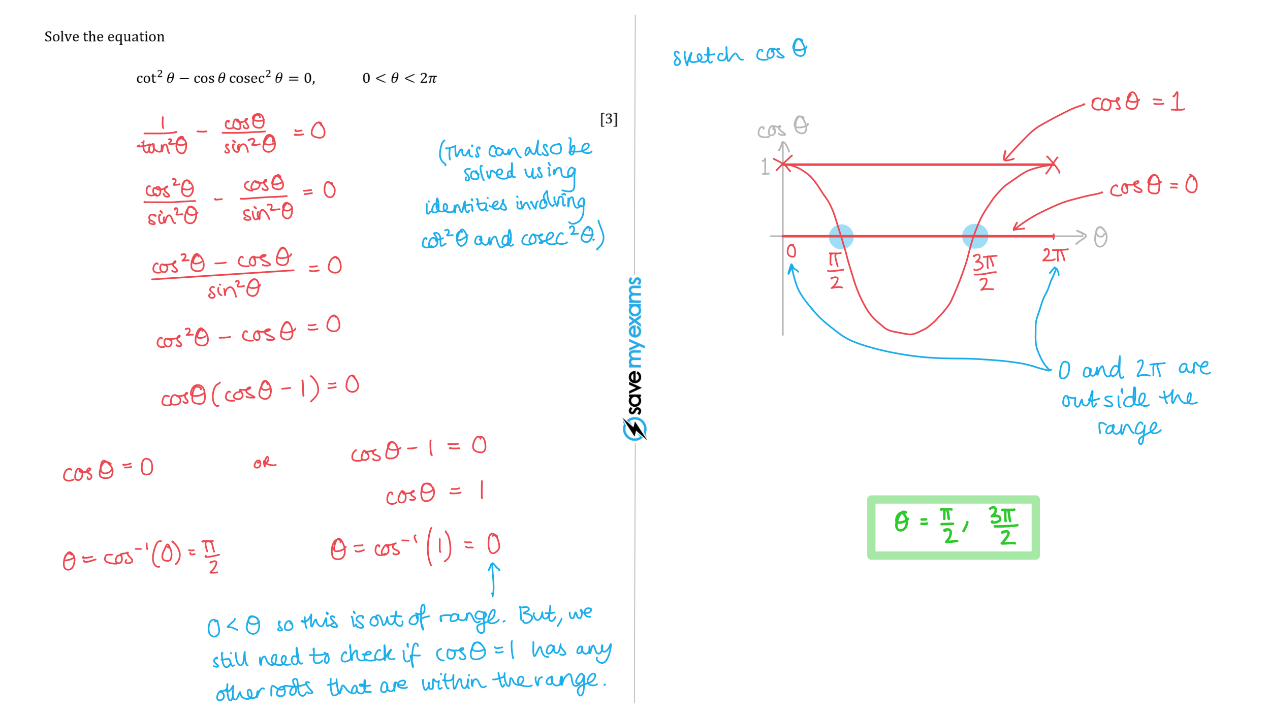 